PARTICPANTS NEEDEDARE YOU GETTING ENOUGH PHYSICAL ACTIVITY?Researchers at the  are studying physicalactivity levels in spinal cord injured individuals.Participants will:Learn about their own activity levels and how they compare to current guidelines.Learn about ways to exercise safely and effectively.Help researchers improve activity guidelines and better understand causes of shoulder pain in manual wheelchair users.The Study will require participants to wear a small device on the wrist and chest and log activity over 7 days.If you are a manual wheelchair user with a spinal cord injury(quadriplegic or paraplegic) you may be eligible to participate.To take part or to get more information, please contact: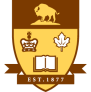 Kevin Stewart				Dean Kriellaars          kstew@live.ca 		                          kriel@umanitoba.ca         (204) 294-7761			          (204) 688-0151